Weekly News(21-28 March)21/03/2021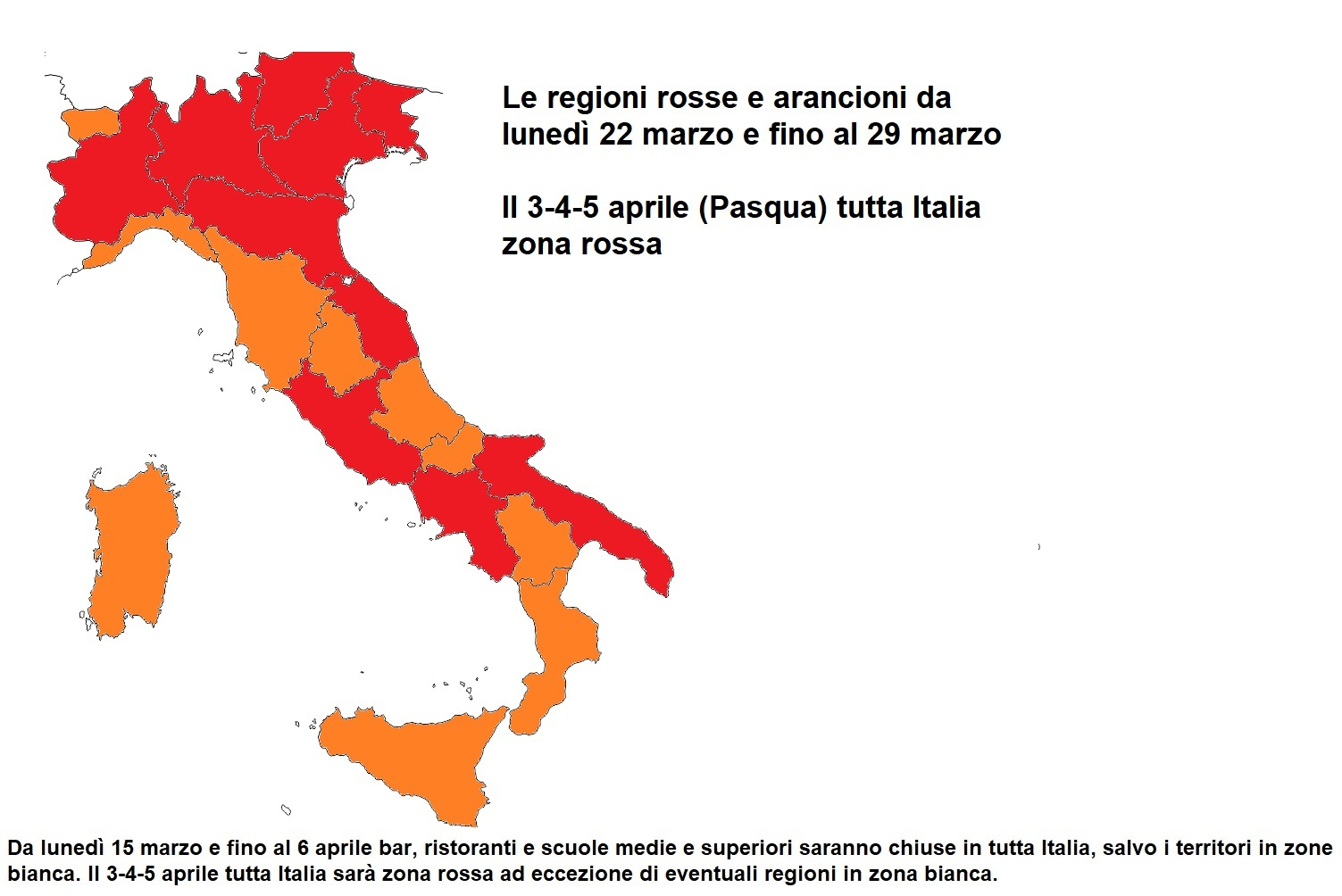 Vaccines, the turning point is near,  but the Italy of colors remains.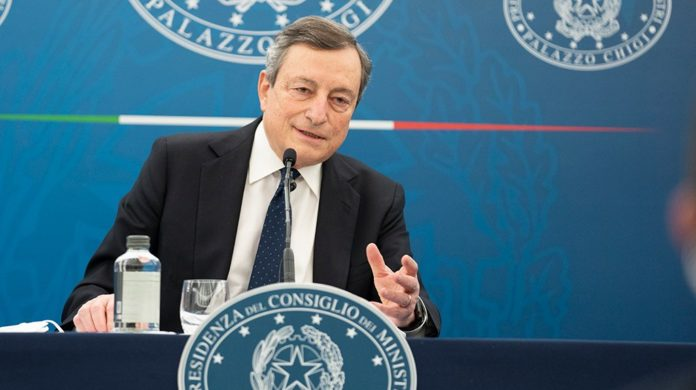 22/03/2021Vaccines,  Draghi’s  plan to shake  Europe.Vaccini, il piano di Draghi per scuotere l’Europa.23/03/2021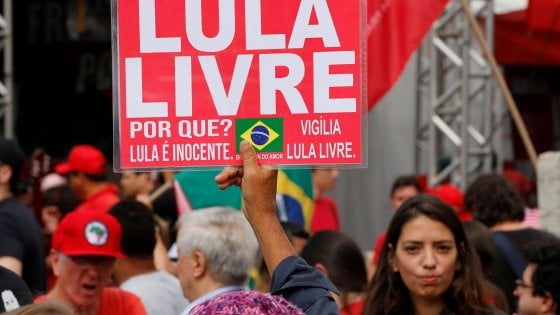 Lula is free, ex president, criticizes the government of Brazil after his own one.Lula è libero, critica il governo brasiliano dopo il suo. 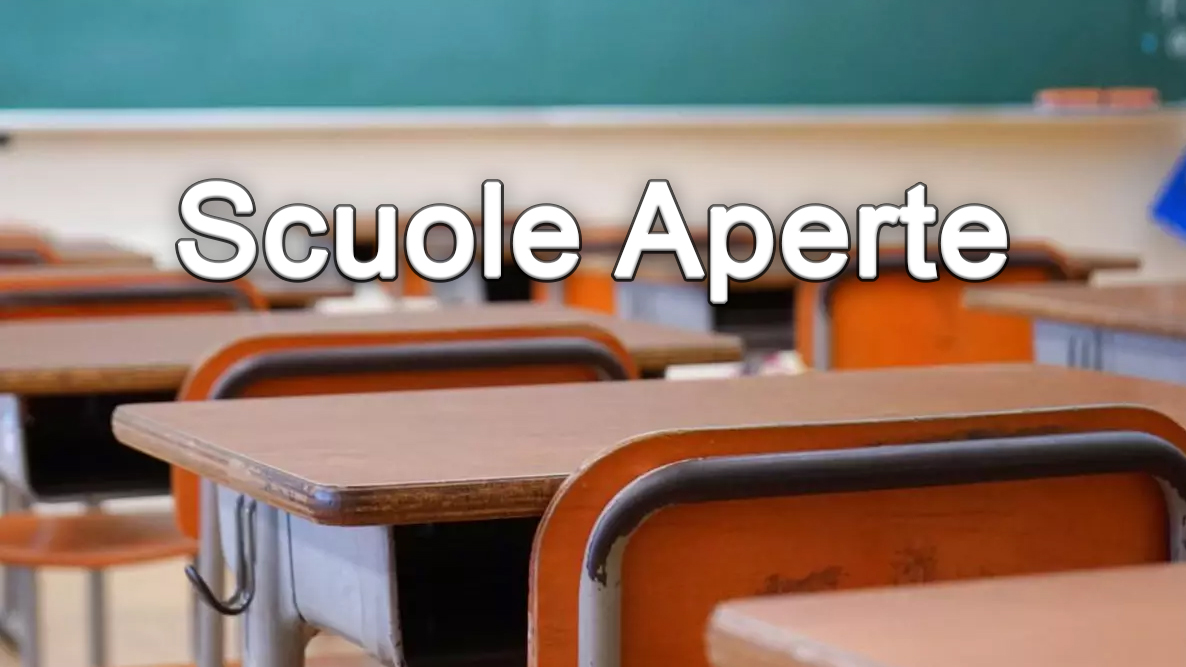                24/03/2021Schools will open after Easter!Scuole aperte dopo Pasqua!25/03/2021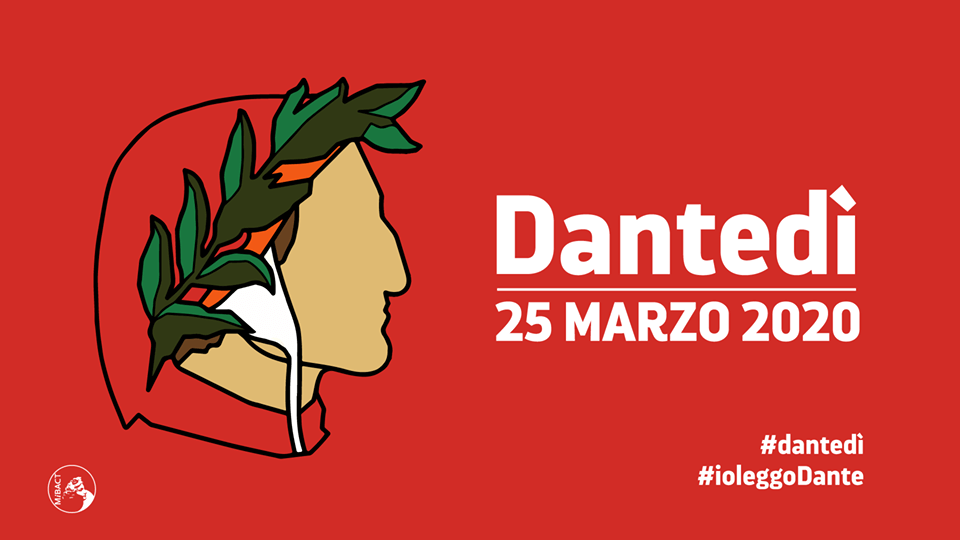 In Italy it is “Dante Day”In Italia è il “Dante Day”26/03/2021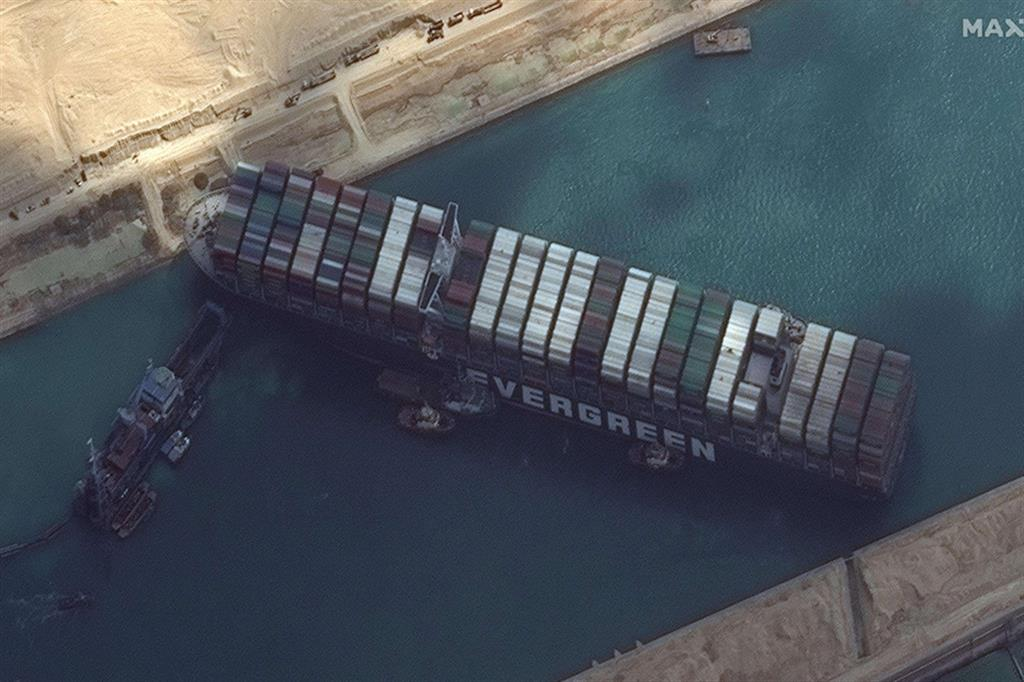 Ship went aground in the Suez Canal.Nave incagliata nel Canale di Suez.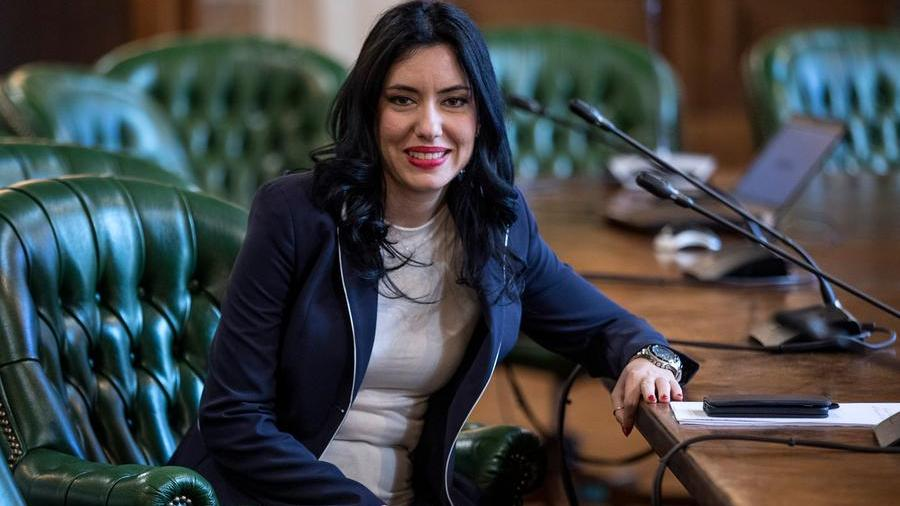 27/03/2021Azzolina, ex Minister of education  and the stalker.Azzolina, e lo stalker. 28/03/2021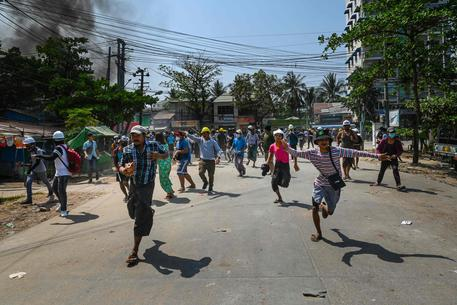 Shooting in Burma, more than 100 dead people. Spari in Birmania,più di 100 morti.